Remediëring: financieringsbronnen van de ondernemingEen onderneming oprichten of uitbreiden kost vaak veel geld. De inbreng van de ondernemer in de onderneming noemen we het kapitaal.Dat kapitaal is echter niet altijd voldoende. De ondernemer zal vaak meer financiële middelen nodig hebben dan hij zelf ter beschikking heeft. De ondernemer zal dus aan extra financieringsmiddelen moeten geraken. Om deze financieringsbehoefte in te vullen kan de ondernemer een beroep doen op het eigen vermogen (eigen middelen) of het vreemd vermogen (middelen van derden).Hoe kan de onderneming aan haar financieringsbehoefte voldoen met eigen vermogen?De onderneming kan ervoor kiezen om de winst die zij behaalt, geheel of gedeeltelijk in de onderneming te laten. Deze winst vormt samen met het kapitaal het eigen vermogen.In veel gevallen volstaat deze winstoverdracht echter niet. Bij grote financieringsbehoeften kan de onderneming ervoor kiezen om aandelen uit te geven. Het kopen van een aandeel geeft jou een klein stukje eigendomsrecht over de onderneming. Je wordt dus voor een klein deeltje mee eigenaar van de onderneming. In ruil voor deze financiële bijdrage, kan de onderneming ervoor kiezen om een stukje winst uit te keren aan de aandeelhouder. Deze vergoeding noemen we ook wel een dividend.Bij een financiering met eigen vermogen blijft het geld in de onderneming. De onderneming bouwt dus geen schuld op.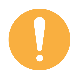 Hoe kan de onderneming aan haar financieringsbehoefte voldoen met vreemd vermogen?Voor veel ondernemingen volstaat de financiering uit eigen vermogen niet. De onderneming zal zich dan moeten richten op de inbreng door derden. De onderneming bouwt op die manier vreemd vermogen op. Het zijn financieringsmiddelen waarover de onderneming wel tijdelijk kan beschikken maar waarvan het geen eigenaar is.De ondernemer kan geld lenen bij een bank. De ondernemer krijgt een krediet of een lening ter beschikken, tegen betaling van een vergoeding. Deze vergoeding noemen we ook wel een interest of rente. Samen met het terugbetalen van de lening in kleine stukjes, ook wel schijven genoemd, wordt deze interest op een vast tijdstip aangerekend. Dat kan bijvoorbeeld maandelijks zijn, per kwartaal, halfjaarlijks of jaarlijks. Bij een financiering met vreemd vermogen bouwt de ondernemer een schuld op. De ondernemer zal tegen de vervaldag het volledige geleende bedrag met daarbovenop de interesten moeten hebben terugbetaald aan de schuldeiser.